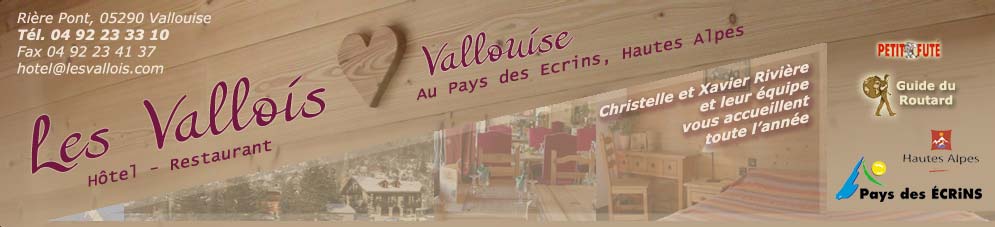 Boissons non inclusTAXE DE SEJOUR : A PARTIR DE 12 ANS 1€ PAR JOUR PAR PERSONNE MOYEN DE PAIEMENT ACCEPTES : ESPECES/CARTE BANCAIRE/CHEQUE VACANCELe matin de votre départ, la chambre doit être mise à disposition à 11 heuresLa Direction        TARIFS 2018BASSE SAISON *HAUTE SAISONPrix par chambre et par jour :Chambre seuleChambre seuleChambre 2 personnes69 €89€Chambre 3 personnes78€98€Chambre 4 personnes87€107€Chambre 5 personnes95€115€*Hors vacances scolaire et week-end*Hors vacances scolaire et week-end*Hors vacances scolaire et week-endPetit déjeuner adulte9 €9 €Petit déjeuner enfant7 €7 € ½ Pension adulte19€19€½ Pension  enfant de 3 à 12 ans10€10€Enfant de moins de trois ansHébergement gratuit sans les repasHébergement gratuit sans les repasPiquenique9€9€Soirée Etape = Nuit + ½ pension 75€95€